TRẮC NGHIỆM KHÁCH QUAN (10 điểm)--- Hết --- TRƯỜNG THCS GIA THỤYNăm học: 2021- 2022MÃ ĐỀ 261  (Đề gồm 3 trang)ĐỀ KIỂM TRA GIỮA KÌ IMÔN: GIÁO DỤC CÔNG DÂN 6TIẾT 8- Thời gian: 45 phútCâu 1 : Cá nhân có tính cách làm việc tự giác, cần cù chịu khó thường xuyên hoàn thành tốt các công việc là biểu hiện của người có đức tính ...Cá nhân có tính cách làm việc tự giác, cần cù chịu khó thường xuyên hoàn thành tốt các công việc là biểu hiện của người có đức tính ...Cá nhân có tính cách làm việc tự giác, cần cù chịu khó thường xuyên hoàn thành tốt các công việc là biểu hiện của người có đức tính ...Cá nhân có tính cách làm việc tự giác, cần cù chịu khó thường xuyên hoàn thành tốt các công việc là biểu hiện của người có đức tính ...Cá nhân có tính cách làm việc tự giác, cần cù chịu khó thường xuyên hoàn thành tốt các công việc là biểu hiện của người có đức tính ...Cá nhân có tính cách làm việc tự giác, cần cù chịu khó thường xuyên hoàn thành tốt các công việc là biểu hiện của người có đức tính ...Cá nhân có tính cách làm việc tự giác, cần cù chịu khó thường xuyên hoàn thành tốt các công việc là biểu hiện của người có đức tính ...Cá nhân có tính cách làm việc tự giác, cần cù chịu khó thường xuyên hoàn thành tốt các công việc là biểu hiện của người có đức tính ...Cá nhân có tính cách làm việc tự giác, cần cù chịu khó thường xuyên hoàn thành tốt các công việc là biểu hiện của người có đức tính ...Cá nhân có tính cách làm việc tự giác, cần cù chịu khó thường xuyên hoàn thành tốt các công việc là biểu hiện của người có đức tính ...A.Tự ti.	B.Lam lũ.C.C.Siêng năng.	Siêng năng.	D.Tự ái.	Câu 2 : Lan là học sinh giỏi nhiều năm liền. Khi được mọi người đề nghị chia sẻ về bí quyết học tập, bạn cho biết bạn rất say mê tìm tòi, thường xuyên đọc sách tham khảo. Gặp một bài tập khó, bạn không bao giờ bỏ cuộc mà phải tìm ra cho được lời giải, nếu quá khó bạn sẽ nhờ sự tư vấn của thầy cô. Phẩm chất siêng năng kiên trì đã mang lại kết quả như thế nào cho Lan?Lan là học sinh giỏi nhiều năm liền. Khi được mọi người đề nghị chia sẻ về bí quyết học tập, bạn cho biết bạn rất say mê tìm tòi, thường xuyên đọc sách tham khảo. Gặp một bài tập khó, bạn không bao giờ bỏ cuộc mà phải tìm ra cho được lời giải, nếu quá khó bạn sẽ nhờ sự tư vấn của thầy cô. Phẩm chất siêng năng kiên trì đã mang lại kết quả như thế nào cho Lan?Lan là học sinh giỏi nhiều năm liền. Khi được mọi người đề nghị chia sẻ về bí quyết học tập, bạn cho biết bạn rất say mê tìm tòi, thường xuyên đọc sách tham khảo. Gặp một bài tập khó, bạn không bao giờ bỏ cuộc mà phải tìm ra cho được lời giải, nếu quá khó bạn sẽ nhờ sự tư vấn của thầy cô. Phẩm chất siêng năng kiên trì đã mang lại kết quả như thế nào cho Lan?Lan là học sinh giỏi nhiều năm liền. Khi được mọi người đề nghị chia sẻ về bí quyết học tập, bạn cho biết bạn rất say mê tìm tòi, thường xuyên đọc sách tham khảo. Gặp một bài tập khó, bạn không bao giờ bỏ cuộc mà phải tìm ra cho được lời giải, nếu quá khó bạn sẽ nhờ sự tư vấn của thầy cô. Phẩm chất siêng năng kiên trì đã mang lại kết quả như thế nào cho Lan?Lan là học sinh giỏi nhiều năm liền. Khi được mọi người đề nghị chia sẻ về bí quyết học tập, bạn cho biết bạn rất say mê tìm tòi, thường xuyên đọc sách tham khảo. Gặp một bài tập khó, bạn không bao giờ bỏ cuộc mà phải tìm ra cho được lời giải, nếu quá khó bạn sẽ nhờ sự tư vấn của thầy cô. Phẩm chất siêng năng kiên trì đã mang lại kết quả như thế nào cho Lan?Lan là học sinh giỏi nhiều năm liền. Khi được mọi người đề nghị chia sẻ về bí quyết học tập, bạn cho biết bạn rất say mê tìm tòi, thường xuyên đọc sách tham khảo. Gặp một bài tập khó, bạn không bao giờ bỏ cuộc mà phải tìm ra cho được lời giải, nếu quá khó bạn sẽ nhờ sự tư vấn của thầy cô. Phẩm chất siêng năng kiên trì đã mang lại kết quả như thế nào cho Lan?Lan là học sinh giỏi nhiều năm liền. Khi được mọi người đề nghị chia sẻ về bí quyết học tập, bạn cho biết bạn rất say mê tìm tòi, thường xuyên đọc sách tham khảo. Gặp một bài tập khó, bạn không bao giờ bỏ cuộc mà phải tìm ra cho được lời giải, nếu quá khó bạn sẽ nhờ sự tư vấn của thầy cô. Phẩm chất siêng năng kiên trì đã mang lại kết quả như thế nào cho Lan?Lan là học sinh giỏi nhiều năm liền. Khi được mọi người đề nghị chia sẻ về bí quyết học tập, bạn cho biết bạn rất say mê tìm tòi, thường xuyên đọc sách tham khảo. Gặp một bài tập khó, bạn không bao giờ bỏ cuộc mà phải tìm ra cho được lời giải, nếu quá khó bạn sẽ nhờ sự tư vấn của thầy cô. Phẩm chất siêng năng kiên trì đã mang lại kết quả như thế nào cho Lan?Lan là học sinh giỏi nhiều năm liền. Khi được mọi người đề nghị chia sẻ về bí quyết học tập, bạn cho biết bạn rất say mê tìm tòi, thường xuyên đọc sách tham khảo. Gặp một bài tập khó, bạn không bao giờ bỏ cuộc mà phải tìm ra cho được lời giải, nếu quá khó bạn sẽ nhờ sự tư vấn của thầy cô. Phẩm chất siêng năng kiên trì đã mang lại kết quả như thế nào cho Lan?Lan là học sinh giỏi nhiều năm liền. Khi được mọi người đề nghị chia sẻ về bí quyết học tập, bạn cho biết bạn rất say mê tìm tòi, thường xuyên đọc sách tham khảo. Gặp một bài tập khó, bạn không bao giờ bỏ cuộc mà phải tìm ra cho được lời giải, nếu quá khó bạn sẽ nhờ sự tư vấn của thầy cô. Phẩm chất siêng năng kiên trì đã mang lại kết quả như thế nào cho Lan?A.Say mê tìm tòi, đọc sách.Say mê tìm tòi, đọc sách.Say mê tìm tòi, đọc sách.Say mê tìm tòi, đọc sách.B.B.Tìm ra được lời giải.Tìm ra được lời giải.Tìm ra được lời giải.Tìm ra được lời giải.C.Học sinh giỏi nhiều năm liền.	Học sinh giỏi nhiều năm liền.	Học sinh giỏi nhiều năm liền.	Học sinh giỏi nhiều năm liền.	D.D.Nhờ thầy cô tư vấn.	Nhờ thầy cô tư vấn.	Nhờ thầy cô tư vấn.	Nhờ thầy cô tư vấn.	Câu 3 : Siêng năng là đức tính của con người biểu hiện ở thái độ làm việc một cách ...Siêng năng là đức tính của con người biểu hiện ở thái độ làm việc một cách ...Siêng năng là đức tính của con người biểu hiện ở thái độ làm việc một cách ...Siêng năng là đức tính của con người biểu hiện ở thái độ làm việc một cách ...Siêng năng là đức tính của con người biểu hiện ở thái độ làm việc một cách ...Siêng năng là đức tính của con người biểu hiện ở thái độ làm việc một cách ...Siêng năng là đức tính của con người biểu hiện ở thái độ làm việc một cách ...Siêng năng là đức tính của con người biểu hiện ở thái độ làm việc một cách ...Siêng năng là đức tính của con người biểu hiện ở thái độ làm việc một cách ...Siêng năng là đức tính của con người biểu hiện ở thái độ làm việc một cách ...A.Hời hợt.	B.Cần cù.	C.C.Lười biếng.Lười biếng.D.Nông nổi.	Câu 4 : Trong cuộc sống, việc giữ gìn, phát huy truyền thống tốt đẹp của gia đình, dòng họ có ý nghĩa như thế nào?Trong cuộc sống, việc giữ gìn, phát huy truyền thống tốt đẹp của gia đình, dòng họ có ý nghĩa như thế nào?Trong cuộc sống, việc giữ gìn, phát huy truyền thống tốt đẹp của gia đình, dòng họ có ý nghĩa như thế nào?Trong cuộc sống, việc giữ gìn, phát huy truyền thống tốt đẹp của gia đình, dòng họ có ý nghĩa như thế nào?Trong cuộc sống, việc giữ gìn, phát huy truyền thống tốt đẹp của gia đình, dòng họ có ý nghĩa như thế nào?Trong cuộc sống, việc giữ gìn, phát huy truyền thống tốt đẹp của gia đình, dòng họ có ý nghĩa như thế nào?Trong cuộc sống, việc giữ gìn, phát huy truyền thống tốt đẹp của gia đình, dòng họ có ý nghĩa như thế nào?Trong cuộc sống, việc giữ gìn, phát huy truyền thống tốt đẹp của gia đình, dòng họ có ý nghĩa như thế nào?Trong cuộc sống, việc giữ gìn, phát huy truyền thống tốt đẹp của gia đình, dòng họ có ý nghĩa như thế nào?Trong cuộc sống, việc giữ gìn, phát huy truyền thống tốt đẹp của gia đình, dòng họ có ý nghĩa như thế nào?A.Có thêm kinh nghiệm và sức mạnh.Có thêm kinh nghiệm và sức mạnh.Có thêm kinh nghiệm và sức mạnh.Có thêm kinh nghiệm và sức mạnh.B.B.Thể hiện tính chuyên quyền, độc đoán.Thể hiện tính chuyên quyền, độc đoán.Thể hiện tính chuyên quyền, độc đoán.Thể hiện tính chuyên quyền, độc đoán.C.Giữ gìn các tập tục mê tín dị đoan.	Giữ gìn các tập tục mê tín dị đoan.	Giữ gìn các tập tục mê tín dị đoan.	Giữ gìn các tập tục mê tín dị đoan.	D.D.Có nhiều tiền bạc và quyền lực.	Có nhiều tiền bạc và quyền lực.	Có nhiều tiền bạc và quyền lực.	Có nhiều tiền bạc và quyền lực.	Câu 5 : Nhận được tin báo có người gặp nạn trên sông, anh H đã không quản ngại khó khăn bất chấp nguy hiểm tới bản thân, lao xuống dòng nước lũ để cứu giúp người bị nạn. Việc làm của anh H là thể hiện phẩm chất đạo đức nào dưới đây của dân tộc ta?Nhận được tin báo có người gặp nạn trên sông, anh H đã không quản ngại khó khăn bất chấp nguy hiểm tới bản thân, lao xuống dòng nước lũ để cứu giúp người bị nạn. Việc làm của anh H là thể hiện phẩm chất đạo đức nào dưới đây của dân tộc ta?Nhận được tin báo có người gặp nạn trên sông, anh H đã không quản ngại khó khăn bất chấp nguy hiểm tới bản thân, lao xuống dòng nước lũ để cứu giúp người bị nạn. Việc làm của anh H là thể hiện phẩm chất đạo đức nào dưới đây của dân tộc ta?Nhận được tin báo có người gặp nạn trên sông, anh H đã không quản ngại khó khăn bất chấp nguy hiểm tới bản thân, lao xuống dòng nước lũ để cứu giúp người bị nạn. Việc làm của anh H là thể hiện phẩm chất đạo đức nào dưới đây của dân tộc ta?Nhận được tin báo có người gặp nạn trên sông, anh H đã không quản ngại khó khăn bất chấp nguy hiểm tới bản thân, lao xuống dòng nước lũ để cứu giúp người bị nạn. Việc làm của anh H là thể hiện phẩm chất đạo đức nào dưới đây của dân tộc ta?Nhận được tin báo có người gặp nạn trên sông, anh H đã không quản ngại khó khăn bất chấp nguy hiểm tới bản thân, lao xuống dòng nước lũ để cứu giúp người bị nạn. Việc làm của anh H là thể hiện phẩm chất đạo đức nào dưới đây của dân tộc ta?Nhận được tin báo có người gặp nạn trên sông, anh H đã không quản ngại khó khăn bất chấp nguy hiểm tới bản thân, lao xuống dòng nước lũ để cứu giúp người bị nạn. Việc làm của anh H là thể hiện phẩm chất đạo đức nào dưới đây của dân tộc ta?Nhận được tin báo có người gặp nạn trên sông, anh H đã không quản ngại khó khăn bất chấp nguy hiểm tới bản thân, lao xuống dòng nước lũ để cứu giúp người bị nạn. Việc làm của anh H là thể hiện phẩm chất đạo đức nào dưới đây của dân tộc ta?Nhận được tin báo có người gặp nạn trên sông, anh H đã không quản ngại khó khăn bất chấp nguy hiểm tới bản thân, lao xuống dòng nước lũ để cứu giúp người bị nạn. Việc làm của anh H là thể hiện phẩm chất đạo đức nào dưới đây của dân tộc ta?Nhận được tin báo có người gặp nạn trên sông, anh H đã không quản ngại khó khăn bất chấp nguy hiểm tới bản thân, lao xuống dòng nước lũ để cứu giúp người bị nạn. Việc làm của anh H là thể hiện phẩm chất đạo đức nào dưới đây của dân tộc ta?A.Yêu thương con người.	Yêu thương con người.	Yêu thương con người.	Yêu thương con người.	B.B.Mưu cầu lợi ích riêng.Mưu cầu lợi ích riêng.Mưu cầu lợi ích riêng.Mưu cầu lợi ích riêng.C.Tôn vinh giá trị bản thân.	Tôn vinh giá trị bản thân.	Tôn vinh giá trị bản thân.	Tôn vinh giá trị bản thân.	D.D.Hành động thiếu hiểu biết.Hành động thiếu hiểu biết.Hành động thiếu hiểu biết.Hành động thiếu hiểu biết.Câu 6 : Câu ca dao tục ngữ nào dưới đây nói về siêng năng, kiên trì?Câu ca dao tục ngữ nào dưới đây nói về siêng năng, kiên trì?Câu ca dao tục ngữ nào dưới đây nói về siêng năng, kiên trì?Câu ca dao tục ngữ nào dưới đây nói về siêng năng, kiên trì?Câu ca dao tục ngữ nào dưới đây nói về siêng năng, kiên trì?Câu ca dao tục ngữ nào dưới đây nói về siêng năng, kiên trì?Câu ca dao tục ngữ nào dưới đây nói về siêng năng, kiên trì?Câu ca dao tục ngữ nào dưới đây nói về siêng năng, kiên trì?Câu ca dao tục ngữ nào dưới đây nói về siêng năng, kiên trì?Câu ca dao tục ngữ nào dưới đây nói về siêng năng, kiên trì?A.Đục nước béo cò.	Đục nước béo cò.	Đục nước béo cò.	Đục nước béo cò.	B.B.Kiến tha lâu đầy tổ.	Kiến tha lâu đầy tổ.	Kiến tha lâu đầy tổ.	Kiến tha lâu đầy tổ.	C.Chị ngã em nâng.Chị ngã em nâng.Chị ngã em nâng.Chị ngã em nâng.D.D.Há miệng chờ sung.Há miệng chờ sung.Há miệng chờ sung.Há miệng chờ sung.Câu 7 : Học sinh cần giữ gìn truyền thống gia đình, dòng họ mình trong cuộc sống bằng những việc làm ...Học sinh cần giữ gìn truyền thống gia đình, dòng họ mình trong cuộc sống bằng những việc làm ...Học sinh cần giữ gìn truyền thống gia đình, dòng họ mình trong cuộc sống bằng những việc làm ...Học sinh cần giữ gìn truyền thống gia đình, dòng họ mình trong cuộc sống bằng những việc làm ...Học sinh cần giữ gìn truyền thống gia đình, dòng họ mình trong cuộc sống bằng những việc làm ...Học sinh cần giữ gìn truyền thống gia đình, dòng họ mình trong cuộc sống bằng những việc làm ...Học sinh cần giữ gìn truyền thống gia đình, dòng họ mình trong cuộc sống bằng những việc làm ...Học sinh cần giữ gìn truyền thống gia đình, dòng họ mình trong cuộc sống bằng những việc làm ...Học sinh cần giữ gìn truyền thống gia đình, dòng họ mình trong cuộc sống bằng những việc làm ...Học sinh cần giữ gìn truyền thống gia đình, dòng họ mình trong cuộc sống bằng những việc làm ...A.Tích cực.	B.Tiêu cực.	C.C.Phản cảm.	Phản cảm.	D.Vô đạo đức.Câu 8 : Người có phẩm chất siêng năng, kiên trì sẽ có nhiều cơ hội ...Người có phẩm chất siêng năng, kiên trì sẽ có nhiều cơ hội ...Người có phẩm chất siêng năng, kiên trì sẽ có nhiều cơ hội ...Người có phẩm chất siêng năng, kiên trì sẽ có nhiều cơ hội ...Người có phẩm chất siêng năng, kiên trì sẽ có nhiều cơ hội ...Người có phẩm chất siêng năng, kiên trì sẽ có nhiều cơ hội ...Người có phẩm chất siêng năng, kiên trì sẽ có nhiều cơ hội ...Người có phẩm chất siêng năng, kiên trì sẽ có nhiều cơ hội ...Người có phẩm chất siêng năng, kiên trì sẽ có nhiều cơ hội ...Người có phẩm chất siêng năng, kiên trì sẽ có nhiều cơ hội ...A.Vụ lợi cho bản thân.Vụ lợi cho bản thân.Vụ lợi cho bản thân.Vụ lợi cho bản thân.B.B.Tự tin trong công việc.Tự tin trong công việc.Tự tin trong công việc.Tự tin trong công việc.C.Đánh bóng tên tuổi.	Đánh bóng tên tuổi.	Đánh bóng tên tuổi.	Đánh bóng tên tuổi.	D.D.Thành công trong cuộc sống.	Thành công trong cuộc sống.	Thành công trong cuộc sống.	Thành công trong cuộc sống.	Câu 9 : Hành vi nào dưới đây góp phần rèn luyện đức tính siêng năng, kiên trì?Hành vi nào dưới đây góp phần rèn luyện đức tính siêng năng, kiên trì?Hành vi nào dưới đây góp phần rèn luyện đức tính siêng năng, kiên trì?Hành vi nào dưới đây góp phần rèn luyện đức tính siêng năng, kiên trì?Hành vi nào dưới đây góp phần rèn luyện đức tính siêng năng, kiên trì?Hành vi nào dưới đây góp phần rèn luyện đức tính siêng năng, kiên trì?Hành vi nào dưới đây góp phần rèn luyện đức tính siêng năng, kiên trì?Hành vi nào dưới đây góp phần rèn luyện đức tính siêng năng, kiên trì?Hành vi nào dưới đây góp phần rèn luyện đức tính siêng năng, kiên trì?Hành vi nào dưới đây góp phần rèn luyện đức tính siêng năng, kiên trì?A.Làm việc theo sở thích cá nhân.	Làm việc theo sở thích cá nhân.	Làm việc theo sở thích cá nhân.	Làm việc theo sở thích cá nhân.	B.B.Chăm chỉ, quyết tâm đạt mục tiêu.	Chăm chỉ, quyết tâm đạt mục tiêu.	Chăm chỉ, quyết tâm đạt mục tiêu.	Chăm chỉ, quyết tâm đạt mục tiêu.	C.Từ bỏ mọi việc khi gặp khó khăn.Từ bỏ mọi việc khi gặp khó khăn.Từ bỏ mọi việc khi gặp khó khăn.Từ bỏ mọi việc khi gặp khó khăn.D.D.Ỷ nại vào người khác khi làm việc.Ỷ nại vào người khác khi làm việc.Ỷ nại vào người khác khi làm việc.Ỷ nại vào người khác khi làm việc.Câu 10 : Việc làm nào dưới đây thể hiện học sinh thực hiện tốt lòng yêu thương con người?Việc làm nào dưới đây thể hiện học sinh thực hiện tốt lòng yêu thương con người?Việc làm nào dưới đây thể hiện học sinh thực hiện tốt lòng yêu thương con người?Việc làm nào dưới đây thể hiện học sinh thực hiện tốt lòng yêu thương con người?Việc làm nào dưới đây thể hiện học sinh thực hiện tốt lòng yêu thương con người?Việc làm nào dưới đây thể hiện học sinh thực hiện tốt lòng yêu thương con người?Việc làm nào dưới đây thể hiện học sinh thực hiện tốt lòng yêu thương con người?Việc làm nào dưới đây thể hiện học sinh thực hiện tốt lòng yêu thương con người?Việc làm nào dưới đây thể hiện học sinh thực hiện tốt lòng yêu thương con người?Việc làm nào dưới đây thể hiện học sinh thực hiện tốt lòng yêu thương con người?A.Che giấu việc bạn thân quay cóp bài.Che giấu việc bạn thân quay cóp bài.Che giấu việc bạn thân quay cóp bài.Che giấu việc bạn thân quay cóp bài.Che giấu việc bạn thân quay cóp bài.Che giấu việc bạn thân quay cóp bài.Che giấu việc bạn thân quay cóp bài.Che giấu việc bạn thân quay cóp bài.Che giấu việc bạn thân quay cóp bài.Che giấu việc bạn thân quay cóp bài.B.Quyên góp sách ủng hộ học sinh khó khăn.Quyên góp sách ủng hộ học sinh khó khăn.Quyên góp sách ủng hộ học sinh khó khăn.Quyên góp sách ủng hộ học sinh khó khăn.Quyên góp sách ủng hộ học sinh khó khăn.Quyên góp sách ủng hộ học sinh khó khăn.Quyên góp sách ủng hộ học sinh khó khăn.Quyên góp sách ủng hộ học sinh khó khăn.Quyên góp sách ủng hộ học sinh khó khăn.Quyên góp sách ủng hộ học sinh khó khăn.C.Chia sẻ hình ảnh bạn mình bị đánh lên mạng.Chia sẻ hình ảnh bạn mình bị đánh lên mạng.Chia sẻ hình ảnh bạn mình bị đánh lên mạng.Chia sẻ hình ảnh bạn mình bị đánh lên mạng.Chia sẻ hình ảnh bạn mình bị đánh lên mạng.Chia sẻ hình ảnh bạn mình bị đánh lên mạng.Chia sẻ hình ảnh bạn mình bị đánh lên mạng.Chia sẻ hình ảnh bạn mình bị đánh lên mạng.Chia sẻ hình ảnh bạn mình bị đánh lên mạng.Chia sẻ hình ảnh bạn mình bị đánh lên mạng.D.Từ chối tố giác đối tượng phạm tội.Từ chối tố giác đối tượng phạm tội.Từ chối tố giác đối tượng phạm tội.Từ chối tố giác đối tượng phạm tội.Từ chối tố giác đối tượng phạm tội.Từ chối tố giác đối tượng phạm tội.Từ chối tố giác đối tượng phạm tội.Từ chối tố giác đối tượng phạm tội.Từ chối tố giác đối tượng phạm tội.Từ chối tố giác đối tượng phạm tội.Câu 11 : Việc làm nào dưới đây là biểu hiện của tính siêng năng, kiên trì?Việc làm nào dưới đây là biểu hiện của tính siêng năng, kiên trì?Việc làm nào dưới đây là biểu hiện của tính siêng năng, kiên trì?Việc làm nào dưới đây là biểu hiện của tính siêng năng, kiên trì?Việc làm nào dưới đây là biểu hiện của tính siêng năng, kiên trì?Việc làm nào dưới đây là biểu hiện của tính siêng năng, kiên trì?Việc làm nào dưới đây là biểu hiện của tính siêng năng, kiên trì?Việc làm nào dưới đây là biểu hiện của tính siêng năng, kiên trì?Việc làm nào dưới đây là biểu hiện của tính siêng năng, kiên trì?Việc làm nào dưới đây là biểu hiện của tính siêng năng, kiên trì?A.Bỏ học chơi game.	Bỏ học chơi game.	Bỏ học chơi game.	Bỏ học chơi game.	B.B.Thường xuyên không học bài cũ.Thường xuyên không học bài cũ.Thường xuyên không học bài cũ.Thường xuyên không học bài cũ.C.Luôn học bài trước khi đến lớp.	Luôn học bài trước khi đến lớp.	Luôn học bài trước khi đến lớp.	Luôn học bài trước khi đến lớp.	D.D.Đua xe trái phép.Đua xe trái phép.Đua xe trái phép.Đua xe trái phép.Câu 12 : Việc làm nào dưới đây thể hiện công dân biết giữ gìn, phát huy truyền thống tốt đẹp của gia đình, dòng họ?Việc làm nào dưới đây thể hiện công dân biết giữ gìn, phát huy truyền thống tốt đẹp của gia đình, dòng họ?Việc làm nào dưới đây thể hiện công dân biết giữ gìn, phát huy truyền thống tốt đẹp của gia đình, dòng họ?Việc làm nào dưới đây thể hiện công dân biết giữ gìn, phát huy truyền thống tốt đẹp của gia đình, dòng họ?Việc làm nào dưới đây thể hiện công dân biết giữ gìn, phát huy truyền thống tốt đẹp của gia đình, dòng họ?Việc làm nào dưới đây thể hiện công dân biết giữ gìn, phát huy truyền thống tốt đẹp của gia đình, dòng họ?Việc làm nào dưới đây thể hiện công dân biết giữ gìn, phát huy truyền thống tốt đẹp của gia đình, dòng họ?Việc làm nào dưới đây thể hiện công dân biết giữ gìn, phát huy truyền thống tốt đẹp của gia đình, dòng họ?Việc làm nào dưới đây thể hiện công dân biết giữ gìn, phát huy truyền thống tốt đẹp của gia đình, dòng họ?Việc làm nào dưới đây thể hiện công dân biết giữ gìn, phát huy truyền thống tốt đẹp của gia đình, dòng họ?A.Chê bai, che giấu và xấu hổ.Chê bai, che giấu và xấu hổ.Chê bai, che giấu và xấu hổ.Chê bai, che giấu và xấu hổ.B.B.Tự ti, che dấu và từ bỏ mọi thứ.Tự ti, che dấu và từ bỏ mọi thứ.Tự ti, che dấu và từ bỏ mọi thứ.Tự ti, che dấu và từ bỏ mọi thứ.C.Xấu hổ, xóa bỏ và từ chối làm.	Xấu hổ, xóa bỏ và từ chối làm.	Xấu hổ, xóa bỏ và từ chối làm.	Xấu hổ, xóa bỏ và từ chối làm.	D.D.Tiếp nối, phát triển và làm rạng rỡ.	Tiếp nối, phát triển và làm rạng rỡ.	Tiếp nối, phát triển và làm rạng rỡ.	Tiếp nối, phát triển và làm rạng rỡ.	Câu 13 : Trong cuộc sống, việc phát huy những truyền thống tốt đẹp của gia đình, dòng họ giúp chúng ta có thêm kinh nghiệm và ...Trong cuộc sống, việc phát huy những truyền thống tốt đẹp của gia đình, dòng họ giúp chúng ta có thêm kinh nghiệm và ...Trong cuộc sống, việc phát huy những truyền thống tốt đẹp của gia đình, dòng họ giúp chúng ta có thêm kinh nghiệm và ...Trong cuộc sống, việc phát huy những truyền thống tốt đẹp của gia đình, dòng họ giúp chúng ta có thêm kinh nghiệm và ...Trong cuộc sống, việc phát huy những truyền thống tốt đẹp của gia đình, dòng họ giúp chúng ta có thêm kinh nghiệm và ...Trong cuộc sống, việc phát huy những truyền thống tốt đẹp của gia đình, dòng họ giúp chúng ta có thêm kinh nghiệm và ...Trong cuộc sống, việc phát huy những truyền thống tốt đẹp của gia đình, dòng họ giúp chúng ta có thêm kinh nghiệm và ...Trong cuộc sống, việc phát huy những truyền thống tốt đẹp của gia đình, dòng họ giúp chúng ta có thêm kinh nghiệm và ...Trong cuộc sống, việc phát huy những truyền thống tốt đẹp của gia đình, dòng họ giúp chúng ta có thêm kinh nghiệm và ...Trong cuộc sống, việc phát huy những truyền thống tốt đẹp của gia đình, dòng họ giúp chúng ta có thêm kinh nghiệm và ...A.Sức mạnh.	B.Tiền bạc.	C.C.Của cải.	.Của cải.	.D.Tuổi thọCâu 14 : Gia đình bạn H là gia đình nghèo, bố bạn bị bệnh hiểm nghèo. Nhà trường miễn học phí cho bạn, lớp tổ chức đi thăm hỏi, động viên bạn. Những việc làm của nhà trường và các bạn học sinh thể hiện phẩm chất tốt đẹp nào dưới đây của người Việt Nam?Gia đình bạn H là gia đình nghèo, bố bạn bị bệnh hiểm nghèo. Nhà trường miễn học phí cho bạn, lớp tổ chức đi thăm hỏi, động viên bạn. Những việc làm của nhà trường và các bạn học sinh thể hiện phẩm chất tốt đẹp nào dưới đây của người Việt Nam?Gia đình bạn H là gia đình nghèo, bố bạn bị bệnh hiểm nghèo. Nhà trường miễn học phí cho bạn, lớp tổ chức đi thăm hỏi, động viên bạn. Những việc làm của nhà trường và các bạn học sinh thể hiện phẩm chất tốt đẹp nào dưới đây của người Việt Nam?Gia đình bạn H là gia đình nghèo, bố bạn bị bệnh hiểm nghèo. Nhà trường miễn học phí cho bạn, lớp tổ chức đi thăm hỏi, động viên bạn. Những việc làm của nhà trường và các bạn học sinh thể hiện phẩm chất tốt đẹp nào dưới đây của người Việt Nam?Gia đình bạn H là gia đình nghèo, bố bạn bị bệnh hiểm nghèo. Nhà trường miễn học phí cho bạn, lớp tổ chức đi thăm hỏi, động viên bạn. Những việc làm của nhà trường và các bạn học sinh thể hiện phẩm chất tốt đẹp nào dưới đây của người Việt Nam?Gia đình bạn H là gia đình nghèo, bố bạn bị bệnh hiểm nghèo. Nhà trường miễn học phí cho bạn, lớp tổ chức đi thăm hỏi, động viên bạn. Những việc làm của nhà trường và các bạn học sinh thể hiện phẩm chất tốt đẹp nào dưới đây của người Việt Nam?Gia đình bạn H là gia đình nghèo, bố bạn bị bệnh hiểm nghèo. Nhà trường miễn học phí cho bạn, lớp tổ chức đi thăm hỏi, động viên bạn. Những việc làm của nhà trường và các bạn học sinh thể hiện phẩm chất tốt đẹp nào dưới đây của người Việt Nam?Gia đình bạn H là gia đình nghèo, bố bạn bị bệnh hiểm nghèo. Nhà trường miễn học phí cho bạn, lớp tổ chức đi thăm hỏi, động viên bạn. Những việc làm của nhà trường và các bạn học sinh thể hiện phẩm chất tốt đẹp nào dưới đây của người Việt Nam?Gia đình bạn H là gia đình nghèo, bố bạn bị bệnh hiểm nghèo. Nhà trường miễn học phí cho bạn, lớp tổ chức đi thăm hỏi, động viên bạn. Những việc làm của nhà trường và các bạn học sinh thể hiện phẩm chất tốt đẹp nào dưới đây của người Việt Nam?Gia đình bạn H là gia đình nghèo, bố bạn bị bệnh hiểm nghèo. Nhà trường miễn học phí cho bạn, lớp tổ chức đi thăm hỏi, động viên bạn. Những việc làm của nhà trường và các bạn học sinh thể hiện phẩm chất tốt đẹp nào dưới đây của người Việt Nam?A.Lòng trung thành.Lòng trung thành.Lòng trung thành.Lòng trung thành.B.B.Tinh thần đoàn kết.Tinh thần đoàn kết.Tinh thần đoàn kết.Tinh thần đoàn kết.C.Lòng yêu thương mọi người.	Lòng yêu thương mọi người.	Lòng yêu thương mọi người.	Lòng yêu thương mọi người.	D.D.Tinh thần yêu nước.	Tinh thần yêu nước.	Tinh thần yêu nước.	Tinh thần yêu nước.	Câu 15 : Yêu thương con người là quan tâm, giúp đỡ và làm những điều tốt đẹp cho người khác, nhất là những lúc họ ...Yêu thương con người là quan tâm, giúp đỡ và làm những điều tốt đẹp cho người khác, nhất là những lúc họ ...Yêu thương con người là quan tâm, giúp đỡ và làm những điều tốt đẹp cho người khác, nhất là những lúc họ ...Yêu thương con người là quan tâm, giúp đỡ và làm những điều tốt đẹp cho người khác, nhất là những lúc họ ...Yêu thương con người là quan tâm, giúp đỡ và làm những điều tốt đẹp cho người khác, nhất là những lúc họ ...Yêu thương con người là quan tâm, giúp đỡ và làm những điều tốt đẹp cho người khác, nhất là những lúc họ ...Yêu thương con người là quan tâm, giúp đỡ và làm những điều tốt đẹp cho người khác, nhất là những lúc họ ...Yêu thương con người là quan tâm, giúp đỡ và làm những điều tốt đẹp cho người khác, nhất là những lúc họ ...Yêu thương con người là quan tâm, giúp đỡ và làm những điều tốt đẹp cho người khác, nhất là những lúc họ ...Yêu thương con người là quan tâm, giúp đỡ và làm những điều tốt đẹp cho người khác, nhất là những lúc họ ...A.Mưu cầu lợi ích cá nhân.Mưu cầu lợi ích cá nhân.Mưu cầu lợi ích cá nhân.Mưu cầu lợi ích cá nhân.B.B.Vì mục đích vụ lợi.Vì mục đích vụ lợi.Vì mục đích vụ lợi.Vì mục đích vụ lợi.C.Gặp khó khăn, hoạn nạn.	Gặp khó khăn, hoạn nạn.	Gặp khó khăn, hoạn nạn.	Gặp khó khăn, hoạn nạn.	D.D.Cần đánh bóng tên tuổi.Cần đánh bóng tên tuổi.Cần đánh bóng tên tuổi.Cần đánh bóng tên tuổi.Câu 16 : Người có hành vi nào dưới đây là thể hiện lòng yêu thương con người?Người có hành vi nào dưới đây là thể hiện lòng yêu thương con người?Người có hành vi nào dưới đây là thể hiện lòng yêu thương con người?Người có hành vi nào dưới đây là thể hiện lòng yêu thương con người?Người có hành vi nào dưới đây là thể hiện lòng yêu thương con người?Người có hành vi nào dưới đây là thể hiện lòng yêu thương con người?Người có hành vi nào dưới đây là thể hiện lòng yêu thương con người?Người có hành vi nào dưới đây là thể hiện lòng yêu thương con người?Người có hành vi nào dưới đây là thể hiện lòng yêu thương con người?Người có hành vi nào dưới đây là thể hiện lòng yêu thương con người?A.Nhắn tin ủng hộ quỹ vắc xin.	Nhắn tin ủng hộ quỹ vắc xin.	Nhắn tin ủng hộ quỹ vắc xin.	Nhắn tin ủng hộ quỹ vắc xin.	B.B.Hỗ trợ người nhập cảnh trái phép.Hỗ trợ người nhập cảnh trái phép.Hỗ trợ người nhập cảnh trái phép.Hỗ trợ người nhập cảnh trái phép.C.Chia sẻ tin giả lên mạng xã hội.Chia sẻ tin giả lên mạng xã hội.Chia sẻ tin giả lên mạng xã hội.Chia sẻ tin giả lên mạng xã hội.D.D.Giúp đỡ tù nhân trốn trại.	Giúp đỡ tù nhân trốn trại.	Giúp đỡ tù nhân trốn trại.	Giúp đỡ tù nhân trốn trại.	Câu 17 : Cá nhân có hành vi quan tâm, giúp đỡ người khác đặc biệt là trong những lúc khó khăn, hoạn nạn là biểu hiện của ...Cá nhân có hành vi quan tâm, giúp đỡ người khác đặc biệt là trong những lúc khó khăn, hoạn nạn là biểu hiện của ...Cá nhân có hành vi quan tâm, giúp đỡ người khác đặc biệt là trong những lúc khó khăn, hoạn nạn là biểu hiện của ...Cá nhân có hành vi quan tâm, giúp đỡ người khác đặc biệt là trong những lúc khó khăn, hoạn nạn là biểu hiện của ...Cá nhân có hành vi quan tâm, giúp đỡ người khác đặc biệt là trong những lúc khó khăn, hoạn nạn là biểu hiện của ...Cá nhân có hành vi quan tâm, giúp đỡ người khác đặc biệt là trong những lúc khó khăn, hoạn nạn là biểu hiện của ...Cá nhân có hành vi quan tâm, giúp đỡ người khác đặc biệt là trong những lúc khó khăn, hoạn nạn là biểu hiện của ...Cá nhân có hành vi quan tâm, giúp đỡ người khác đặc biệt là trong những lúc khó khăn, hoạn nạn là biểu hiện của ...Cá nhân có hành vi quan tâm, giúp đỡ người khác đặc biệt là trong những lúc khó khăn, hoạn nạn là biểu hiện của ...Cá nhân có hành vi quan tâm, giúp đỡ người khác đặc biệt là trong những lúc khó khăn, hoạn nạn là biểu hiện của ...A.Tự nhận thức bản thân.Tự nhận thức bản thân.Tự nhận thức bản thân.Tự nhận thức bản thân.B.B.Tự chủ, tự lập.Tự chủ, tự lập.Tự chủ, tự lập.Tự chủ, tự lập.C.Siêng năng, kiên trì.	Siêng năng, kiên trì.	Siêng năng, kiên trì.	Siêng năng, kiên trì.	D.D.Yêu thương con người.	Yêu thương con người.	Yêu thương con người.	Yêu thương con người.	Câu 18 : Hành vi nào dưới đây không góp phần giữ gìn, phát huy truyền thống tốt đẹp của gia đình, dòng họ?Hành vi nào dưới đây không góp phần giữ gìn, phát huy truyền thống tốt đẹp của gia đình, dòng họ?Hành vi nào dưới đây không góp phần giữ gìn, phát huy truyền thống tốt đẹp của gia đình, dòng họ?Hành vi nào dưới đây không góp phần giữ gìn, phát huy truyền thống tốt đẹp của gia đình, dòng họ?Hành vi nào dưới đây không góp phần giữ gìn, phát huy truyền thống tốt đẹp của gia đình, dòng họ?Hành vi nào dưới đây không góp phần giữ gìn, phát huy truyền thống tốt đẹp của gia đình, dòng họ?Hành vi nào dưới đây không góp phần giữ gìn, phát huy truyền thống tốt đẹp của gia đình, dòng họ?Hành vi nào dưới đây không góp phần giữ gìn, phát huy truyền thống tốt đẹp của gia đình, dòng họ?Hành vi nào dưới đây không góp phần giữ gìn, phát huy truyền thống tốt đẹp của gia đình, dòng họ?Hành vi nào dưới đây không góp phần giữ gìn, phát huy truyền thống tốt đẹp của gia đình, dòng họ?A.Tự hào về nghề truyền thống của gia đình.	Tự hào về nghề truyền thống của gia đình.	Tự hào về nghề truyền thống của gia đình.	Tự hào về nghề truyền thống của gia đình.	Tự hào về nghề truyền thống của gia đình.	Tự hào về nghề truyền thống của gia đình.	Tự hào về nghề truyền thống của gia đình.	Tự hào về nghề truyền thống của gia đình.	Tự hào về nghề truyền thống của gia đình.	Tự hào về nghề truyền thống của gia đình.	B.Xóa bỏ các thói quen xấu của gia đình.	Xóa bỏ các thói quen xấu của gia đình.	Xóa bỏ các thói quen xấu của gia đình.	Xóa bỏ các thói quen xấu của gia đình.	Xóa bỏ các thói quen xấu của gia đình.	Xóa bỏ các thói quen xấu của gia đình.	Xóa bỏ các thói quen xấu của gia đình.	Xóa bỏ các thói quen xấu của gia đình.	Xóa bỏ các thói quen xấu của gia đình.	Xóa bỏ các thói quen xấu của gia đình.	C.Tự ti về thanh danh của gia đình mình.Tự ti về thanh danh của gia đình mình.Tự ti về thanh danh của gia đình mình.Tự ti về thanh danh của gia đình mình.Tự ti về thanh danh của gia đình mình.Tự ti về thanh danh của gia đình mình.Tự ti về thanh danh của gia đình mình.Tự ti về thanh danh của gia đình mình.Tự ti về thanh danh của gia đình mình.Tự ti về thanh danh của gia đình mình.D.Không coi thường danh dự của gia đình.Không coi thường danh dự của gia đình.Không coi thường danh dự của gia đình.Không coi thường danh dự của gia đình.Không coi thường danh dự của gia đình.Không coi thường danh dự của gia đình.Không coi thường danh dự của gia đình.Không coi thường danh dự của gia đình.Không coi thường danh dự của gia đình.Không coi thường danh dự của gia đình.Câu 19 : Vào cuối năm học dòng họ D lại tổ chức buổi tổng kết công tác khuyến học, khuyến tài. Trong buổi tổng kết, dòng họ đã tổ chức trao quà và thư động viên cho các con, cháu đạt kết quả cao trong học tập. Việc làm này thể hiện việc ...Vào cuối năm học dòng họ D lại tổ chức buổi tổng kết công tác khuyến học, khuyến tài. Trong buổi tổng kết, dòng họ đã tổ chức trao quà và thư động viên cho các con, cháu đạt kết quả cao trong học tập. Việc làm này thể hiện việc ...Vào cuối năm học dòng họ D lại tổ chức buổi tổng kết công tác khuyến học, khuyến tài. Trong buổi tổng kết, dòng họ đã tổ chức trao quà và thư động viên cho các con, cháu đạt kết quả cao trong học tập. Việc làm này thể hiện việc ...Vào cuối năm học dòng họ D lại tổ chức buổi tổng kết công tác khuyến học, khuyến tài. Trong buổi tổng kết, dòng họ đã tổ chức trao quà và thư động viên cho các con, cháu đạt kết quả cao trong học tập. Việc làm này thể hiện việc ...Vào cuối năm học dòng họ D lại tổ chức buổi tổng kết công tác khuyến học, khuyến tài. Trong buổi tổng kết, dòng họ đã tổ chức trao quà và thư động viên cho các con, cháu đạt kết quả cao trong học tập. Việc làm này thể hiện việc ...Vào cuối năm học dòng họ D lại tổ chức buổi tổng kết công tác khuyến học, khuyến tài. Trong buổi tổng kết, dòng họ đã tổ chức trao quà và thư động viên cho các con, cháu đạt kết quả cao trong học tập. Việc làm này thể hiện việc ...Vào cuối năm học dòng họ D lại tổ chức buổi tổng kết công tác khuyến học, khuyến tài. Trong buổi tổng kết, dòng họ đã tổ chức trao quà và thư động viên cho các con, cháu đạt kết quả cao trong học tập. Việc làm này thể hiện việc ...Vào cuối năm học dòng họ D lại tổ chức buổi tổng kết công tác khuyến học, khuyến tài. Trong buổi tổng kết, dòng họ đã tổ chức trao quà và thư động viên cho các con, cháu đạt kết quả cao trong học tập. Việc làm này thể hiện việc ...Vào cuối năm học dòng họ D lại tổ chức buổi tổng kết công tác khuyến học, khuyến tài. Trong buổi tổng kết, dòng họ đã tổ chức trao quà và thư động viên cho các con, cháu đạt kết quả cao trong học tập. Việc làm này thể hiện việc ...Vào cuối năm học dòng họ D lại tổ chức buổi tổng kết công tác khuyến học, khuyến tài. Trong buổi tổng kết, dòng họ đã tổ chức trao quà và thư động viên cho các con, cháu đạt kết quả cao trong học tập. Việc làm này thể hiện việc ...A.Kế thừa, phát huy truyền thống hiếu học của dòng họ.Kế thừa, phát huy truyền thống hiếu học của dòng họ.Kế thừa, phát huy truyền thống hiếu học của dòng họ.Kế thừa, phát huy truyền thống hiếu học của dòng họ.Kế thừa, phát huy truyền thống hiếu học của dòng họ.Kế thừa, phát huy truyền thống hiếu học của dòng họ.Kế thừa, phát huy truyền thống hiếu học của dòng họ.Kế thừa, phát huy truyền thống hiếu học của dòng họ.Kế thừa, phát huy truyền thống hiếu học của dòng họ.Kế thừa, phát huy truyền thống hiếu học của dòng họ.B.Phô trương, hãnh diện cho mọi người trong làng biết.Phô trương, hãnh diện cho mọi người trong làng biết.Phô trương, hãnh diện cho mọi người trong làng biết.Phô trương, hãnh diện cho mọi người trong làng biết.Phô trương, hãnh diện cho mọi người trong làng biết.Phô trương, hãnh diện cho mọi người trong làng biết.Phô trương, hãnh diện cho mọi người trong làng biết.Phô trương, hãnh diện cho mọi người trong làng biết.Phô trương, hãnh diện cho mọi người trong làng biết.Phô trương, hãnh diện cho mọi người trong làng biết.C.Tạo hình ảnh để con cháu hãnh diện với các họ khác.Tạo hình ảnh để con cháu hãnh diện với các họ khác.Tạo hình ảnh để con cháu hãnh diện với các họ khác.Tạo hình ảnh để con cháu hãnh diện với các họ khác.Tạo hình ảnh để con cháu hãnh diện với các họ khác.Tạo hình ảnh để con cháu hãnh diện với các họ khác.Tạo hình ảnh để con cháu hãnh diện với các họ khác.Tạo hình ảnh để con cháu hãnh diện với các họ khác.Tạo hình ảnh để con cháu hãnh diện với các họ khác.Tạo hình ảnh để con cháu hãnh diện với các họ khác.D.Giải ngân tiền tài trợ của các nhà hảo tâm trong họ.Giải ngân tiền tài trợ của các nhà hảo tâm trong họ.Giải ngân tiền tài trợ của các nhà hảo tâm trong họ.Giải ngân tiền tài trợ của các nhà hảo tâm trong họ.Giải ngân tiền tài trợ của các nhà hảo tâm trong họ.Giải ngân tiền tài trợ của các nhà hảo tâm trong họ.Giải ngân tiền tài trợ của các nhà hảo tâm trong họ.Giải ngân tiền tài trợ của các nhà hảo tâm trong họ.Giải ngân tiền tài trợ của các nhà hảo tâm trong họ.Giải ngân tiền tài trợ của các nhà hảo tâm trong họ.Câu 20 : Hành động nào dưới đây là trái với biểu hiện của yêu thương con người?Hành động nào dưới đây là trái với biểu hiện của yêu thương con người?Hành động nào dưới đây là trái với biểu hiện của yêu thương con người?Hành động nào dưới đây là trái với biểu hiện của yêu thương con người?Hành động nào dưới đây là trái với biểu hiện của yêu thương con người?Hành động nào dưới đây là trái với biểu hiện của yêu thương con người?Hành động nào dưới đây là trái với biểu hiện của yêu thương con người?Hành động nào dưới đây là trái với biểu hiện của yêu thương con người?Hành động nào dưới đây là trái với biểu hiện của yêu thương con người?Hành động nào dưới đây là trái với biểu hiện của yêu thương con người?A.Giúp đỡ.	B.Quan tâm.	C.C.Chia sẻ.	Chia sẻ.	D.Vô cảm.Câu 21 : Cá nhân không rèn luyện đức tính siêng năng, kiên trì trong cuộc sống và lao động sẽ có kết quả như thế nào dưới đây?Cá nhân không rèn luyện đức tính siêng năng, kiên trì trong cuộc sống và lao động sẽ có kết quả như thế nào dưới đây?Cá nhân không rèn luyện đức tính siêng năng, kiên trì trong cuộc sống và lao động sẽ có kết quả như thế nào dưới đây?Cá nhân không rèn luyện đức tính siêng năng, kiên trì trong cuộc sống và lao động sẽ có kết quả như thế nào dưới đây?Cá nhân không rèn luyện đức tính siêng năng, kiên trì trong cuộc sống và lao động sẽ có kết quả như thế nào dưới đây?Cá nhân không rèn luyện đức tính siêng năng, kiên trì trong cuộc sống và lao động sẽ có kết quả như thế nào dưới đây?Cá nhân không rèn luyện đức tính siêng năng, kiên trì trong cuộc sống và lao động sẽ có kết quả như thế nào dưới đây?Cá nhân không rèn luyện đức tính siêng năng, kiên trì trong cuộc sống và lao động sẽ có kết quả như thế nào dưới đây?Cá nhân không rèn luyện đức tính siêng năng, kiên trì trong cuộc sống và lao động sẽ có kết quả như thế nào dưới đây?Cá nhân không rèn luyện đức tính siêng năng, kiên trì trong cuộc sống và lao động sẽ có kết quả như thế nào dưới đây?A.Dễ dàng thành công trong cuộc sống.Dễ dàng thành công trong cuộc sống.Dễ dàng thành công trong cuộc sống.Dễ dàng thành công trong cuộc sống.B.B.Có cuộc sống nghèo khổ, thiếu thốn.Có cuộc sống nghèo khổ, thiếu thốn.Có cuộc sống nghèo khổ, thiếu thốn.Có cuộc sống nghèo khổ, thiếu thốn.C.Có cuộc sống hạnh phúc, ý nghĩa.Có cuộc sống hạnh phúc, ý nghĩa.Có cuộc sống hạnh phúc, ý nghĩa.Có cuộc sống hạnh phúc, ý nghĩa.D.D.Trở thành người có ích cho xã hội.	Trở thành người có ích cho xã hội.	Trở thành người có ích cho xã hội.	Trở thành người có ích cho xã hội.	Câu 22 : Hưởng ứng lời kêu gọi của cơ quan chức năng, bà con nhân dân khu phố X đã cùng nhau quyên góp tiền, lương thực, thực phẩm, giúp đỡ gia đình anh M có hoàn cảnh khó khăn, không may bị hỏa hoạn. Việc làm của bà con khu phố thể hiện phẩm chất tốt đẹp nào dưới đây của dân tộc ta?Hưởng ứng lời kêu gọi của cơ quan chức năng, bà con nhân dân khu phố X đã cùng nhau quyên góp tiền, lương thực, thực phẩm, giúp đỡ gia đình anh M có hoàn cảnh khó khăn, không may bị hỏa hoạn. Việc làm của bà con khu phố thể hiện phẩm chất tốt đẹp nào dưới đây của dân tộc ta?Hưởng ứng lời kêu gọi của cơ quan chức năng, bà con nhân dân khu phố X đã cùng nhau quyên góp tiền, lương thực, thực phẩm, giúp đỡ gia đình anh M có hoàn cảnh khó khăn, không may bị hỏa hoạn. Việc làm của bà con khu phố thể hiện phẩm chất tốt đẹp nào dưới đây của dân tộc ta?Hưởng ứng lời kêu gọi của cơ quan chức năng, bà con nhân dân khu phố X đã cùng nhau quyên góp tiền, lương thực, thực phẩm, giúp đỡ gia đình anh M có hoàn cảnh khó khăn, không may bị hỏa hoạn. Việc làm của bà con khu phố thể hiện phẩm chất tốt đẹp nào dưới đây của dân tộc ta?Hưởng ứng lời kêu gọi của cơ quan chức năng, bà con nhân dân khu phố X đã cùng nhau quyên góp tiền, lương thực, thực phẩm, giúp đỡ gia đình anh M có hoàn cảnh khó khăn, không may bị hỏa hoạn. Việc làm của bà con khu phố thể hiện phẩm chất tốt đẹp nào dưới đây của dân tộc ta?Hưởng ứng lời kêu gọi của cơ quan chức năng, bà con nhân dân khu phố X đã cùng nhau quyên góp tiền, lương thực, thực phẩm, giúp đỡ gia đình anh M có hoàn cảnh khó khăn, không may bị hỏa hoạn. Việc làm của bà con khu phố thể hiện phẩm chất tốt đẹp nào dưới đây của dân tộc ta?Hưởng ứng lời kêu gọi của cơ quan chức năng, bà con nhân dân khu phố X đã cùng nhau quyên góp tiền, lương thực, thực phẩm, giúp đỡ gia đình anh M có hoàn cảnh khó khăn, không may bị hỏa hoạn. Việc làm của bà con khu phố thể hiện phẩm chất tốt đẹp nào dưới đây của dân tộc ta?Hưởng ứng lời kêu gọi của cơ quan chức năng, bà con nhân dân khu phố X đã cùng nhau quyên góp tiền, lương thực, thực phẩm, giúp đỡ gia đình anh M có hoàn cảnh khó khăn, không may bị hỏa hoạn. Việc làm của bà con khu phố thể hiện phẩm chất tốt đẹp nào dưới đây của dân tộc ta?Hưởng ứng lời kêu gọi của cơ quan chức năng, bà con nhân dân khu phố X đã cùng nhau quyên góp tiền, lương thực, thực phẩm, giúp đỡ gia đình anh M có hoàn cảnh khó khăn, không may bị hỏa hoạn. Việc làm của bà con khu phố thể hiện phẩm chất tốt đẹp nào dưới đây của dân tộc ta?Hưởng ứng lời kêu gọi của cơ quan chức năng, bà con nhân dân khu phố X đã cùng nhau quyên góp tiền, lương thực, thực phẩm, giúp đỡ gia đình anh M có hoàn cảnh khó khăn, không may bị hỏa hoạn. Việc làm của bà con khu phố thể hiện phẩm chất tốt đẹp nào dưới đây của dân tộc ta?A.Tích cực lao động sản xuất.	Tích cực lao động sản xuất.	Tích cực lao động sản xuất.	Tích cực lao động sản xuất.	B.B.Tuân lệnh cấp trên.	Tuân lệnh cấp trên.	Tuân lệnh cấp trên.	Tuân lệnh cấp trên.	C.Giúp đỡ khi hoạn nạn.Giúp đỡ khi hoạn nạn.Giúp đỡ khi hoạn nạn.Giúp đỡ khi hoạn nạn.D.D.Thờ ơ, vô cảm khi khó khăn.Thờ ơ, vô cảm khi khó khăn.Thờ ơ, vô cảm khi khó khăn.Thờ ơ, vô cảm khi khó khăn.Câu 23 : Phẩm chất đạo đức nào dưới đây gắn liền với biểu hiện của yêu thương con người?Phẩm chất đạo đức nào dưới đây gắn liền với biểu hiện của yêu thương con người?Phẩm chất đạo đức nào dưới đây gắn liền với biểu hiện của yêu thương con người?Phẩm chất đạo đức nào dưới đây gắn liền với biểu hiện của yêu thương con người?Phẩm chất đạo đức nào dưới đây gắn liền với biểu hiện của yêu thương con người?Phẩm chất đạo đức nào dưới đây gắn liền với biểu hiện của yêu thương con người?Phẩm chất đạo đức nào dưới đây gắn liền với biểu hiện của yêu thương con người?Phẩm chất đạo đức nào dưới đây gắn liền với biểu hiện của yêu thương con người?Phẩm chất đạo đức nào dưới đây gắn liền với biểu hiện của yêu thương con người?Phẩm chất đạo đức nào dưới đây gắn liền với biểu hiện của yêu thương con người?A.Nhỏ nhen.	B.Ích kỷ	C.C.Tha thứ.	Tha thứ.	D.Vô cảm.Câu 24 : Phẩm chất đạo đức nào dưới đây gắn liền với biểu hiện của yêu thương con người?Phẩm chất đạo đức nào dưới đây gắn liền với biểu hiện của yêu thương con người?Phẩm chất đạo đức nào dưới đây gắn liền với biểu hiện của yêu thương con người?Phẩm chất đạo đức nào dưới đây gắn liền với biểu hiện của yêu thương con người?Phẩm chất đạo đức nào dưới đây gắn liền với biểu hiện của yêu thương con người?Phẩm chất đạo đức nào dưới đây gắn liền với biểu hiện của yêu thương con người?Phẩm chất đạo đức nào dưới đây gắn liền với biểu hiện của yêu thương con người?Phẩm chất đạo đức nào dưới đây gắn liền với biểu hiện của yêu thương con người?Phẩm chất đạo đức nào dưới đây gắn liền với biểu hiện của yêu thương con người?Phẩm chất đạo đức nào dưới đây gắn liền với biểu hiện của yêu thương con người?A.Nhỏ nhen.	B.Tha thứ.	C.C.Ích kỷ	Ích kỷ	D.Vô cảm.Câu 25 : Việc làm nào dưới đây thể hiện công dân biết giữ gìn, phát huy truyền thống nhân ái của gia đình, dòng họ?Việc làm nào dưới đây thể hiện công dân biết giữ gìn, phát huy truyền thống nhân ái của gia đình, dòng họ?Việc làm nào dưới đây thể hiện công dân biết giữ gìn, phát huy truyền thống nhân ái của gia đình, dòng họ?Việc làm nào dưới đây thể hiện công dân biết giữ gìn, phát huy truyền thống nhân ái của gia đình, dòng họ?Việc làm nào dưới đây thể hiện công dân biết giữ gìn, phát huy truyền thống nhân ái của gia đình, dòng họ?Việc làm nào dưới đây thể hiện công dân biết giữ gìn, phát huy truyền thống nhân ái của gia đình, dòng họ?Việc làm nào dưới đây thể hiện công dân biết giữ gìn, phát huy truyền thống nhân ái của gia đình, dòng họ?Việc làm nào dưới đây thể hiện công dân biết giữ gìn, phát huy truyền thống nhân ái của gia đình, dòng họ?Việc làm nào dưới đây thể hiện công dân biết giữ gìn, phát huy truyền thống nhân ái của gia đình, dòng họ?Việc làm nào dưới đây thể hiện công dân biết giữ gìn, phát huy truyền thống nhân ái của gia đình, dòng họ?A.Sống trong sạch và lương thiện.Sống trong sạch và lương thiện.Sống trong sạch và lương thiện.Sống trong sạch và lương thiện.B.B.Tích cực giúp đỡ người nghèo.	Tích cực giúp đỡ người nghèo.	Tích cực giúp đỡ người nghèo.	Tích cực giúp đỡ người nghèo.	C.Tìm hiểu, lưu giữ nghề làm gốm.Tìm hiểu, lưu giữ nghề làm gốm.Tìm hiểu, lưu giữ nghề làm gốm.Tìm hiểu, lưu giữ nghề làm gốm.D.D.Quảng bá nghề truyền thống.Quảng bá nghề truyền thống.Quảng bá nghề truyền thống.Quảng bá nghề truyền thống.Câu 26 : Học sinh tích cực tham gia giữ gìn, phát huy truyền thống hiếu học của gia đình khi ...Học sinh tích cực tham gia giữ gìn, phát huy truyền thống hiếu học của gia đình khi ...Học sinh tích cực tham gia giữ gìn, phát huy truyền thống hiếu học của gia đình khi ...Học sinh tích cực tham gia giữ gìn, phát huy truyền thống hiếu học của gia đình khi ...Học sinh tích cực tham gia giữ gìn, phát huy truyền thống hiếu học của gia đình khi ...Học sinh tích cực tham gia giữ gìn, phát huy truyền thống hiếu học của gia đình khi ...Học sinh tích cực tham gia giữ gìn, phát huy truyền thống hiếu học của gia đình khi ...Học sinh tích cực tham gia giữ gìn, phát huy truyền thống hiếu học của gia đình khi ...Học sinh tích cực tham gia giữ gìn, phát huy truyền thống hiếu học của gia đình khi ...Học sinh tích cực tham gia giữ gìn, phát huy truyền thống hiếu học của gia đình khi ...A.Tham gia giữ gìn an ninh thôn xóm.	Tham gia giữ gìn an ninh thôn xóm.	Tham gia giữ gìn an ninh thôn xóm.	Tham gia giữ gìn an ninh thôn xóm.	B.B.Tích cực lao động sản xuất.Tích cực lao động sản xuất.Tích cực lao động sản xuất.Tích cực lao động sản xuất.C.Tìm hiểu truyền thống đánh giặc.Tìm hiểu truyền thống đánh giặc.Tìm hiểu truyền thống đánh giặc.Tìm hiểu truyền thống đánh giặc.D.D.Tích cực học tập rèn luyện.	Tích cực học tập rèn luyện.	Tích cực học tập rèn luyện.	Tích cực học tập rèn luyện.	Câu 27 : Sinh ra trong một vùng quê nghèo khó, bao đời nay trong dòng họ của H chưa có ai đỗ đạt cao và làm chức vụ gì quan trọng. Vì vậy khi được đề nghị giới thiệu về quê hương và dòng họ, bạn H cảm thấy rất tự ti và mặc cảm. Thái độ của H như trên là chưa thực hiện tốt nội dung nào dưới đây?Sinh ra trong một vùng quê nghèo khó, bao đời nay trong dòng họ của H chưa có ai đỗ đạt cao và làm chức vụ gì quan trọng. Vì vậy khi được đề nghị giới thiệu về quê hương và dòng họ, bạn H cảm thấy rất tự ti và mặc cảm. Thái độ của H như trên là chưa thực hiện tốt nội dung nào dưới đây?Sinh ra trong một vùng quê nghèo khó, bao đời nay trong dòng họ của H chưa có ai đỗ đạt cao và làm chức vụ gì quan trọng. Vì vậy khi được đề nghị giới thiệu về quê hương và dòng họ, bạn H cảm thấy rất tự ti và mặc cảm. Thái độ của H như trên là chưa thực hiện tốt nội dung nào dưới đây?Sinh ra trong một vùng quê nghèo khó, bao đời nay trong dòng họ của H chưa có ai đỗ đạt cao và làm chức vụ gì quan trọng. Vì vậy khi được đề nghị giới thiệu về quê hương và dòng họ, bạn H cảm thấy rất tự ti và mặc cảm. Thái độ của H như trên là chưa thực hiện tốt nội dung nào dưới đây?Sinh ra trong một vùng quê nghèo khó, bao đời nay trong dòng họ của H chưa có ai đỗ đạt cao và làm chức vụ gì quan trọng. Vì vậy khi được đề nghị giới thiệu về quê hương và dòng họ, bạn H cảm thấy rất tự ti và mặc cảm. Thái độ của H như trên là chưa thực hiện tốt nội dung nào dưới đây?Sinh ra trong một vùng quê nghèo khó, bao đời nay trong dòng họ của H chưa có ai đỗ đạt cao và làm chức vụ gì quan trọng. Vì vậy khi được đề nghị giới thiệu về quê hương và dòng họ, bạn H cảm thấy rất tự ti và mặc cảm. Thái độ của H như trên là chưa thực hiện tốt nội dung nào dưới đây?Sinh ra trong một vùng quê nghèo khó, bao đời nay trong dòng họ của H chưa có ai đỗ đạt cao và làm chức vụ gì quan trọng. Vì vậy khi được đề nghị giới thiệu về quê hương và dòng họ, bạn H cảm thấy rất tự ti và mặc cảm. Thái độ của H như trên là chưa thực hiện tốt nội dung nào dưới đây?Sinh ra trong một vùng quê nghèo khó, bao đời nay trong dòng họ của H chưa có ai đỗ đạt cao và làm chức vụ gì quan trọng. Vì vậy khi được đề nghị giới thiệu về quê hương và dòng họ, bạn H cảm thấy rất tự ti và mặc cảm. Thái độ của H như trên là chưa thực hiện tốt nội dung nào dưới đây?Sinh ra trong một vùng quê nghèo khó, bao đời nay trong dòng họ của H chưa có ai đỗ đạt cao và làm chức vụ gì quan trọng. Vì vậy khi được đề nghị giới thiệu về quê hương và dòng họ, bạn H cảm thấy rất tự ti và mặc cảm. Thái độ của H như trên là chưa thực hiện tốt nội dung nào dưới đây?Sinh ra trong một vùng quê nghèo khó, bao đời nay trong dòng họ của H chưa có ai đỗ đạt cao và làm chức vụ gì quan trọng. Vì vậy khi được đề nghị giới thiệu về quê hương và dòng họ, bạn H cảm thấy rất tự ti và mặc cảm. Thái độ của H như trên là chưa thực hiện tốt nội dung nào dưới đây?A.Tự hào về truyền thống gia đình, dòng họ.Tự hào về truyền thống gia đình, dòng họ.Tự hào về truyền thống gia đình, dòng họ.Tự hào về truyền thống gia đình, dòng họ.Tự hào về truyền thống gia đình, dòng họ.Tự hào về truyền thống gia đình, dòng họ.Tự hào về truyền thống gia đình, dòng họ.Tự hào về truyền thống gia đình, dòng họ.Tự hào về truyền thống gia đình, dòng họ.Tự hào về truyền thống gia đình, dòng họ.B.Mặc cảm về truyền thống gia đình, dòng họ.Mặc cảm về truyền thống gia đình, dòng họ.Mặc cảm về truyền thống gia đình, dòng họ.Mặc cảm về truyền thống gia đình, dòng họ.Mặc cảm về truyền thống gia đình, dòng họ.Mặc cảm về truyền thống gia đình, dòng họ.Mặc cảm về truyền thống gia đình, dòng họ.Mặc cảm về truyền thống gia đình, dòng họ.Mặc cảm về truyền thống gia đình, dòng họ.Mặc cảm về truyền thống gia đình, dòng họ.C.Tự ti về truyền thống gia đình, dòng họ.Tự ti về truyền thống gia đình, dòng họ.Tự ti về truyền thống gia đình, dòng họ.Tự ti về truyền thống gia đình, dòng họ.Tự ti về truyền thống gia đình, dòng họ.Tự ti về truyền thống gia đình, dòng họ.Tự ti về truyền thống gia đình, dòng họ.Tự ti về truyền thống gia đình, dòng họ.Tự ti về truyền thống gia đình, dòng họ.Tự ti về truyền thống gia đình, dòng họ.D.Xúc phạm truyền thống gia đình, dòng họ.Xúc phạm truyền thống gia đình, dòng họ.Xúc phạm truyền thống gia đình, dòng họ.Xúc phạm truyền thống gia đình, dòng họ.Xúc phạm truyền thống gia đình, dòng họ.Xúc phạm truyền thống gia đình, dòng họ.Xúc phạm truyền thống gia đình, dòng họ.Xúc phạm truyền thống gia đình, dòng họ.Xúc phạm truyền thống gia đình, dòng họ.Xúc phạm truyền thống gia đình, dòng họ.Câu 28 : Cá nhân thực hiện tốt phẩm chất siêng năng kiên trì sẽ vượt qua ...Cá nhân thực hiện tốt phẩm chất siêng năng kiên trì sẽ vượt qua ...Cá nhân thực hiện tốt phẩm chất siêng năng kiên trì sẽ vượt qua ...Cá nhân thực hiện tốt phẩm chất siêng năng kiên trì sẽ vượt qua ...Cá nhân thực hiện tốt phẩm chất siêng năng kiên trì sẽ vượt qua ...Cá nhân thực hiện tốt phẩm chất siêng năng kiên trì sẽ vượt qua ...Cá nhân thực hiện tốt phẩm chất siêng năng kiên trì sẽ vượt qua ...Cá nhân thực hiện tốt phẩm chất siêng năng kiên trì sẽ vượt qua ...Cá nhân thực hiện tốt phẩm chất siêng năng kiên trì sẽ vượt qua ...Cá nhân thực hiện tốt phẩm chất siêng năng kiên trì sẽ vượt qua ...A.Cám dỗ vật chất.Cám dỗ vật chất.Cám dỗ vật chất.Cám dỗ vật chất.B.B.Công danh, sự nghiệp.Công danh, sự nghiệp.Công danh, sự nghiệp.Công danh, sự nghiệp.C.Cám dỗ tinh thần.	Cám dỗ tinh thần.	Cám dỗ tinh thần.	Cám dỗ tinh thần.	D.D.Khó khăn, thử thách.	Khó khăn, thử thách.	Khó khăn, thử thách.	Khó khăn, thử thách.	Câu 29 : Yêu thương con người là ...Yêu thương con người là ...Yêu thương con người là ...Yêu thương con người là ...Yêu thương con người là ...Yêu thương con người là ...Yêu thương con người là ...Yêu thương con người là ...Yêu thương con người là ...Yêu thương con người là ...A.Xúc phạm danh dự người khác.Xúc phạm danh dự người khác.Xúc phạm danh dự người khác.Xúc phạm danh dự người khác.Xúc phạm danh dự người khác.Xúc phạm danh dự người khác.Xúc phạm danh dự người khác.Xúc phạm danh dự người khác.Xúc phạm danh dự người khác.Xúc phạm danh dự người khác.B.Giúp đỡ người khác để nổi tiếng.Giúp đỡ người khác để nổi tiếng.Giúp đỡ người khác để nổi tiếng.Giúp đỡ người khác để nổi tiếng.Giúp đỡ người khác để nổi tiếng.Giúp đỡ người khác để nổi tiếng.Giúp đỡ người khác để nổi tiếng.Giúp đỡ người khác để nổi tiếng.Giúp đỡ người khác để nổi tiếng.Giúp đỡ người khác để nổi tiếng.C.Lợi dụng người khác để vụ lợi.	Lợi dụng người khác để vụ lợi.	Lợi dụng người khác để vụ lợi.	Lợi dụng người khác để vụ lợi.	Lợi dụng người khác để vụ lợi.	Lợi dụng người khác để vụ lợi.	Lợi dụng người khác để vụ lợi.	Lợi dụng người khác để vụ lợi.	Lợi dụng người khác để vụ lợi.	Lợi dụng người khác để vụ lợi.	D.Làm những điều tốt đẹp cho người khác.	Làm những điều tốt đẹp cho người khác.	Làm những điều tốt đẹp cho người khác.	Làm những điều tốt đẹp cho người khác.	Làm những điều tốt đẹp cho người khác.	Làm những điều tốt đẹp cho người khác.	Làm những điều tốt đẹp cho người khác.	Làm những điều tốt đẹp cho người khác.	Làm những điều tốt đẹp cho người khác.	Làm những điều tốt đẹp cho người khác.	Câu 30 : Học sinh thể hiện lòng yêu thương con người khi thực hiện tốt hành vi nào sau đây?Học sinh thể hiện lòng yêu thương con người khi thực hiện tốt hành vi nào sau đây?Học sinh thể hiện lòng yêu thương con người khi thực hiện tốt hành vi nào sau đây?Học sinh thể hiện lòng yêu thương con người khi thực hiện tốt hành vi nào sau đây?Học sinh thể hiện lòng yêu thương con người khi thực hiện tốt hành vi nào sau đây?Học sinh thể hiện lòng yêu thương con người khi thực hiện tốt hành vi nào sau đây?Học sinh thể hiện lòng yêu thương con người khi thực hiện tốt hành vi nào sau đây?Học sinh thể hiện lòng yêu thương con người khi thực hiện tốt hành vi nào sau đây?Học sinh thể hiện lòng yêu thương con người khi thực hiện tốt hành vi nào sau đây?Học sinh thể hiện lòng yêu thương con người khi thực hiện tốt hành vi nào sau đây?A.Quảng bá nghề truyền thống.	Quảng bá nghề truyền thống.	Quảng bá nghề truyền thống.	Quảng bá nghề truyền thống.	B.B.Hỗ trợ đối tượng trộm cướp tài sản.Hỗ trợ đối tượng trộm cướp tài sản.Hỗ trợ đối tượng trộm cướp tài sản.Hỗ trợ đối tượng trộm cướp tài sản.C.Cho bạn nhìn bài trong khi thi.Cho bạn nhìn bài trong khi thi.Cho bạn nhìn bài trong khi thi.Cho bạn nhìn bài trong khi thi.D.D.Quyên góp tiền giúp đỡ trẻ mồ côi.	Quyên góp tiền giúp đỡ trẻ mồ côi.	Quyên góp tiền giúp đỡ trẻ mồ côi.	Quyên góp tiền giúp đỡ trẻ mồ côi.	Câu 31 : Hành vi nào dưới đây góp phần giữ gìn, phát huy truyền thống tốt đẹp của gia đình, dòng họ?Hành vi nào dưới đây góp phần giữ gìn, phát huy truyền thống tốt đẹp của gia đình, dòng họ?Hành vi nào dưới đây góp phần giữ gìn, phát huy truyền thống tốt đẹp của gia đình, dòng họ?Hành vi nào dưới đây góp phần giữ gìn, phát huy truyền thống tốt đẹp của gia đình, dòng họ?Hành vi nào dưới đây góp phần giữ gìn, phát huy truyền thống tốt đẹp của gia đình, dòng họ?Hành vi nào dưới đây góp phần giữ gìn, phát huy truyền thống tốt đẹp của gia đình, dòng họ?Hành vi nào dưới đây góp phần giữ gìn, phát huy truyền thống tốt đẹp của gia đình, dòng họ?Hành vi nào dưới đây góp phần giữ gìn, phát huy truyền thống tốt đẹp của gia đình, dòng họ?Hành vi nào dưới đây góp phần giữ gìn, phát huy truyền thống tốt đẹp của gia đình, dòng họ?Hành vi nào dưới đây góp phần giữ gìn, phát huy truyền thống tốt đẹp của gia đình, dòng họ?A.Giữ gìn mọi hủ tục của gia đình.	Giữ gìn mọi hủ tục của gia đình.	Giữ gìn mọi hủ tục của gia đình.	Giữ gìn mọi hủ tục của gia đình.	Giữ gìn mọi hủ tục của gia đình.	Giữ gìn mọi hủ tục của gia đình.	Giữ gìn mọi hủ tục của gia đình.	Giữ gìn mọi hủ tục của gia đình.	Giữ gìn mọi hủ tục của gia đình.	Giữ gìn mọi hủ tục của gia đình.	B.Quảng bá nghề truyền thống của gia đình.Quảng bá nghề truyền thống của gia đình.Quảng bá nghề truyền thống của gia đình.Quảng bá nghề truyền thống của gia đình.Quảng bá nghề truyền thống của gia đình.Quảng bá nghề truyền thống của gia đình.Quảng bá nghề truyền thống của gia đình.Quảng bá nghề truyền thống của gia đình.Quảng bá nghề truyền thống của gia đình.Quảng bá nghề truyền thống của gia đình.C.Chê bai nghề truyền thống gia đình.Chê bai nghề truyền thống gia đình.Chê bai nghề truyền thống gia đình.Chê bai nghề truyền thống gia đình.Chê bai nghề truyền thống gia đình.Chê bai nghề truyền thống gia đình.Chê bai nghề truyền thống gia đình.Chê bai nghề truyền thống gia đình.Chê bai nghề truyền thống gia đình.Chê bai nghề truyền thống gia đình.D.Tự ti vì nghề truyền thống của gia đình.	Tự ti vì nghề truyền thống của gia đình.	Tự ti vì nghề truyền thống của gia đình.	Tự ti vì nghề truyền thống của gia đình.	Tự ti vì nghề truyền thống của gia đình.	Tự ti vì nghề truyền thống của gia đình.	Tự ti vì nghề truyền thống của gia đình.	Tự ti vì nghề truyền thống của gia đình.	Tự ti vì nghề truyền thống của gia đình.	Tự ti vì nghề truyền thống của gia đình.	Câu 32 : Truyền thống là những giá trị tốt đẹp của gia đình, dòng họ được ...Truyền thống là những giá trị tốt đẹp của gia đình, dòng họ được ...Truyền thống là những giá trị tốt đẹp của gia đình, dòng họ được ...Truyền thống là những giá trị tốt đẹp của gia đình, dòng họ được ...Truyền thống là những giá trị tốt đẹp của gia đình, dòng họ được ...Truyền thống là những giá trị tốt đẹp của gia đình, dòng họ được ...Truyền thống là những giá trị tốt đẹp của gia đình, dòng họ được ...Truyền thống là những giá trị tốt đẹp của gia đình, dòng họ được ...Truyền thống là những giá trị tốt đẹp của gia đình, dòng họ được ...Truyền thống là những giá trị tốt đẹp của gia đình, dòng họ được ...A.Truyền từ đời này sang đời khác.	Truyền từ đời này sang đời khác.	Truyền từ đời này sang đời khác.	Truyền từ đời này sang đời khác.	B.B.Mua bán, trao đổi trên thị trường.Mua bán, trao đổi trên thị trường.Mua bán, trao đổi trên thị trường.Mua bán, trao đổi trên thị trường.C.Nhà nước ban hành và thực hiện.	Nhà nước ban hành và thực hiện.	Nhà nước ban hành và thực hiện.	Nhà nước ban hành và thực hiện.	D.D.Đời sau bảo vệ nguyên trạng.Đời sau bảo vệ nguyên trạng.Đời sau bảo vệ nguyên trạng.Đời sau bảo vệ nguyên trạng.PHIẾU SOI - ĐÁP ÁN (Dành cho giám khảo)MÔN : ………..MÃ ĐỀ: ………..01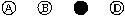 28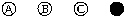 022903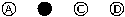 3004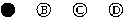 31053206070809101112131415161718192021222324252627